枣庄市信访局2020年度政府信息公开工作年度报告本报告按照《中华人民共和国政府信息公开条例》（以下简称《条例》和《山东省政府信息公开办法》（以下简称《办法》）规定，由枣庄市信访局编制，面向社会公开发布。全文内容包括总体情况、主动公开政府信息情况、收到和处理政府信息公开申请情况、政府信息公开行政复议和行政诉讼情况、存在的主要问题及改进情况、其他需要报告的事项等六个部分。报告中所列数据的统计期限为2020年1月1日至12月31日。如对本报告有任何疑问，请联系枣庄市信访局办公室（电话：0632-3314043；电子邮箱：zzxfbgs@zz.shandong.cn）。一、总体情况2020年，我局认真贯彻《条例》《办法》和《枣庄市人民政府办公室关于印发2020年枣庄市政务公开工作要点的通知》（枣政办发〔2020〕27号）要求，在市委市政府的坚强领导和市政务公开办的指导下，遵循依法准确、及时、有效、便民的原则，深入推进政府网站政府信息公开专栏建设，充实调整政府信息公开指南，准确及时发布政府信息公开工作年度报告，动态更新法定主动公开内容，着力研究解决工作中的困难和问题，信息公开工作的积极性、主动性不断提高，信息公开的广度和深度不断增强，工作透明度进一步提高，政务公开工作取得了良好成效。（一）主动公开情况市信访局严格按照《政府信息公开条例》关于主动公开工作的要求，将“五公开”落实到办文办会程序。局机关拟制公文时，明确主动公开、依申请公开、不予公开等属性，随公文一并报批，政策文件制定时相关的政策解读材料同步起草、同步审签、同步部署、同步发布公开。推动会议开放、重大决策预公开，在决策前向社会公布决策草案、决策依据，广泛听取公众意见。根据工作需要，市信访局主要通过市政府门户网站政务公开专栏、市信访局门户网站和“枣庄信访”微信公众号、“枣庄信访”今日头条号主动公开政务信息。截止2020年12月31日，在市政府网站信息公开专栏公开信息44条，在部门网站公开信息191条，在“枣庄信访”微信公众号、今日头条号上公开信息164条。1.机构职能情况。机构改革完成后，根据《中华人民共和国政府信息公开条例》第三章第二十条第（二）款规定，通过市政府门户网站政务公开专栏及时公开了机关职能、机构设置、办公地址、办公时间、联系方式、负责人姓名等信息。根据领导班子成员调整分工情况，及时公开了班子成员任务分工。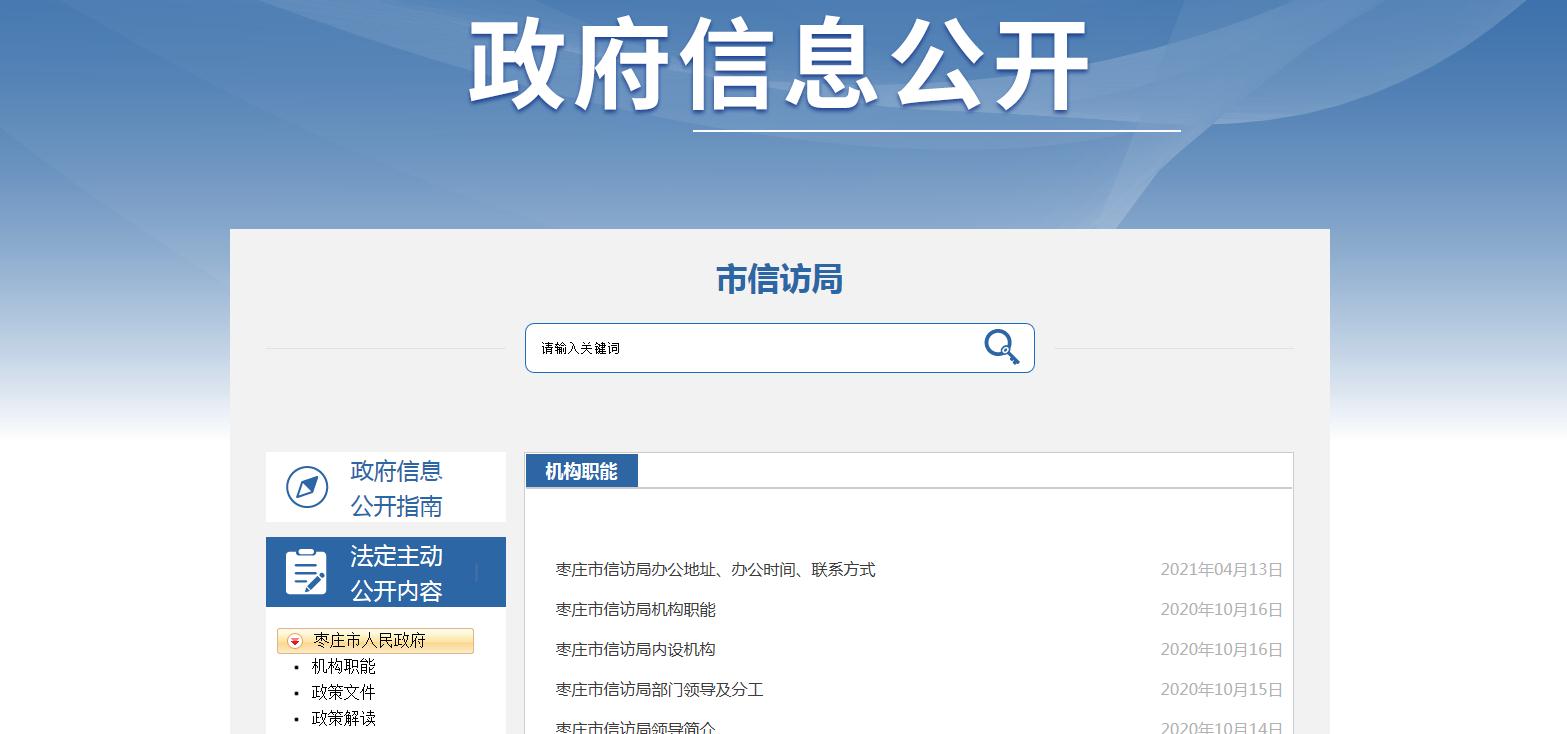 2.财政预决算情况。市信访局着力加强重点领域信息主动公开，根据《中华人民共和国政府信息公开条例》第三章第二十条第（七）款要求，坚持“公开是原则，不公开是例外”的要求，确保应公开尽公开，及时通过市政府网站信息公开专栏发布部门财政预算、决算及情况说明等重点领域信息，确保信息公开透明。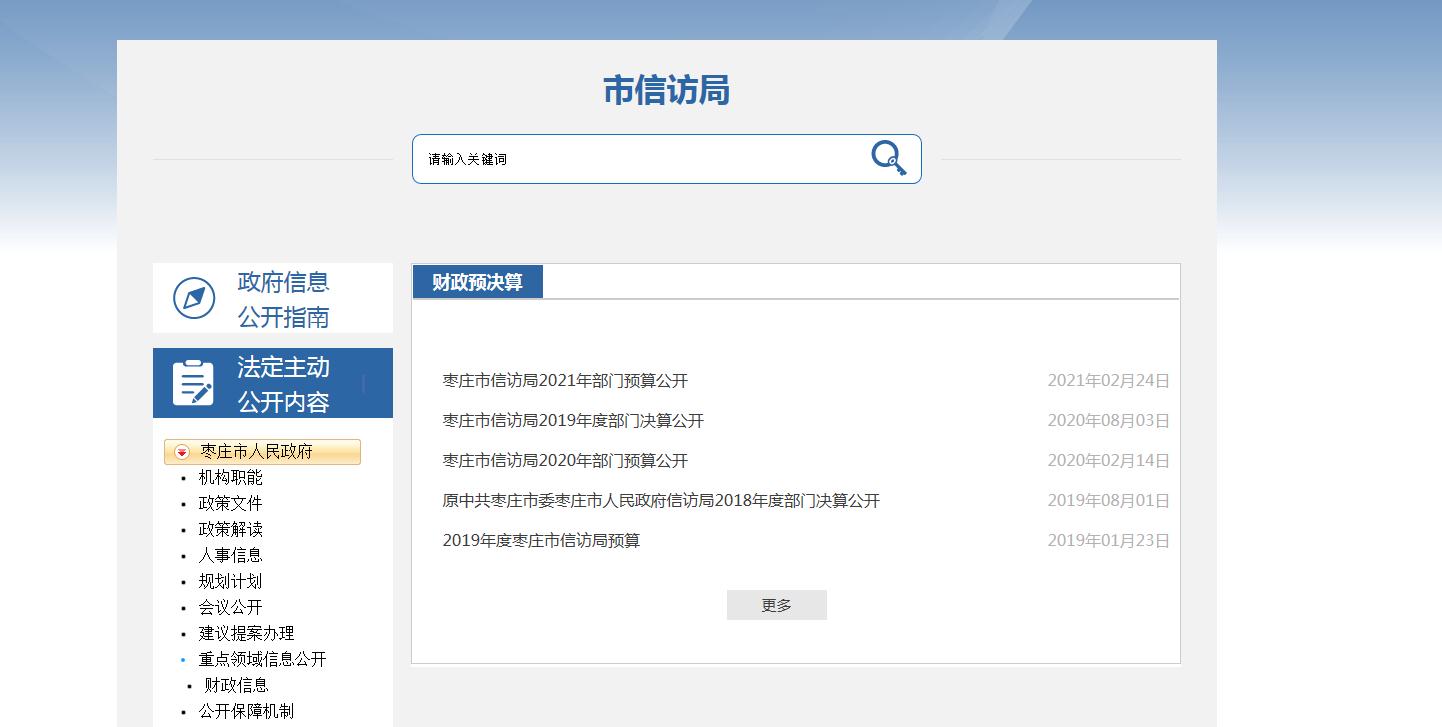 3.业务工作情况。加大业务公开力度，对日常重要工作信息、业务动态、活动安排等及时公开，对基层信访工作动态和先进经验做法及时公开宣传，推动全市信访工作水平不断提高。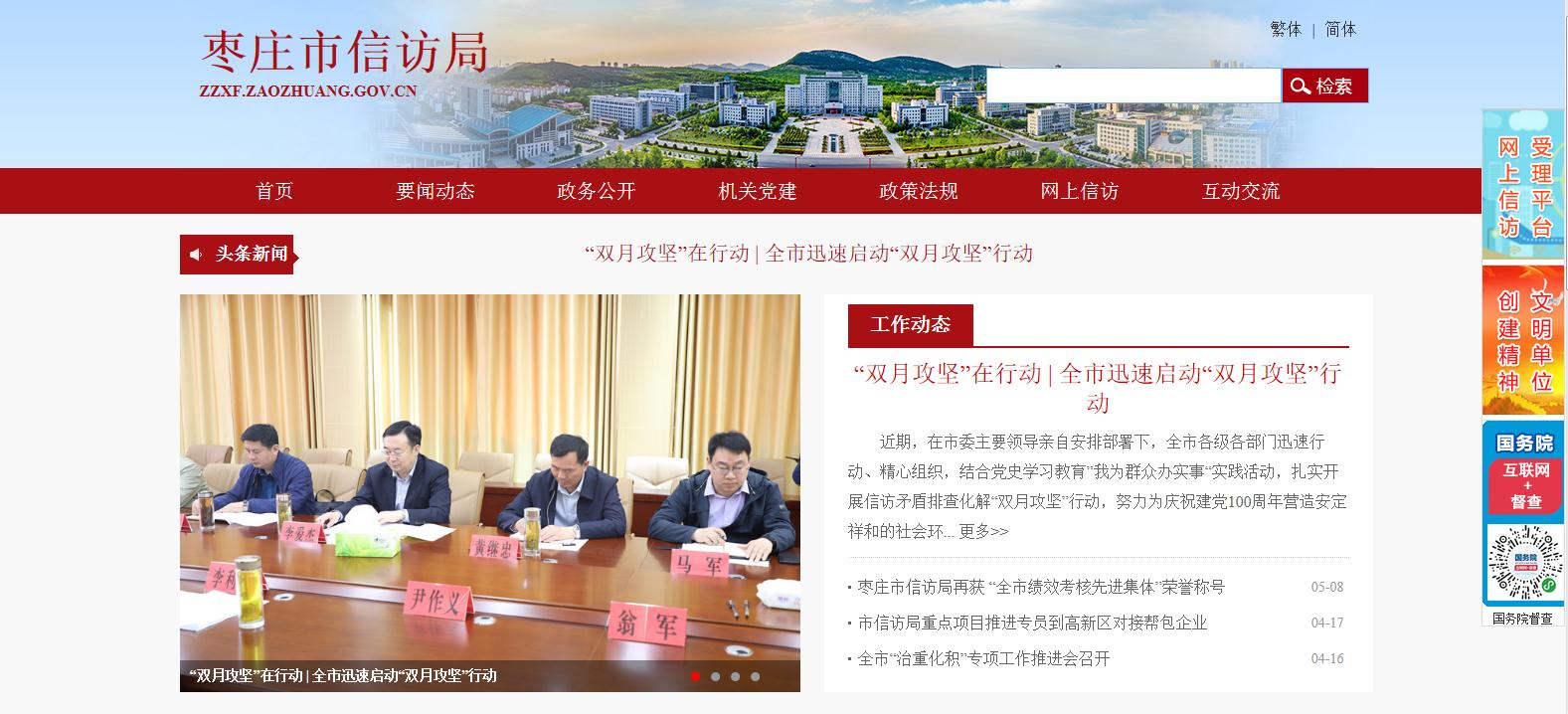 4.公开决策情况。加大部门会议公开力度，对局党组研究的重要事项及时公开，年内共公开10次，并对会议内容进行深入解读。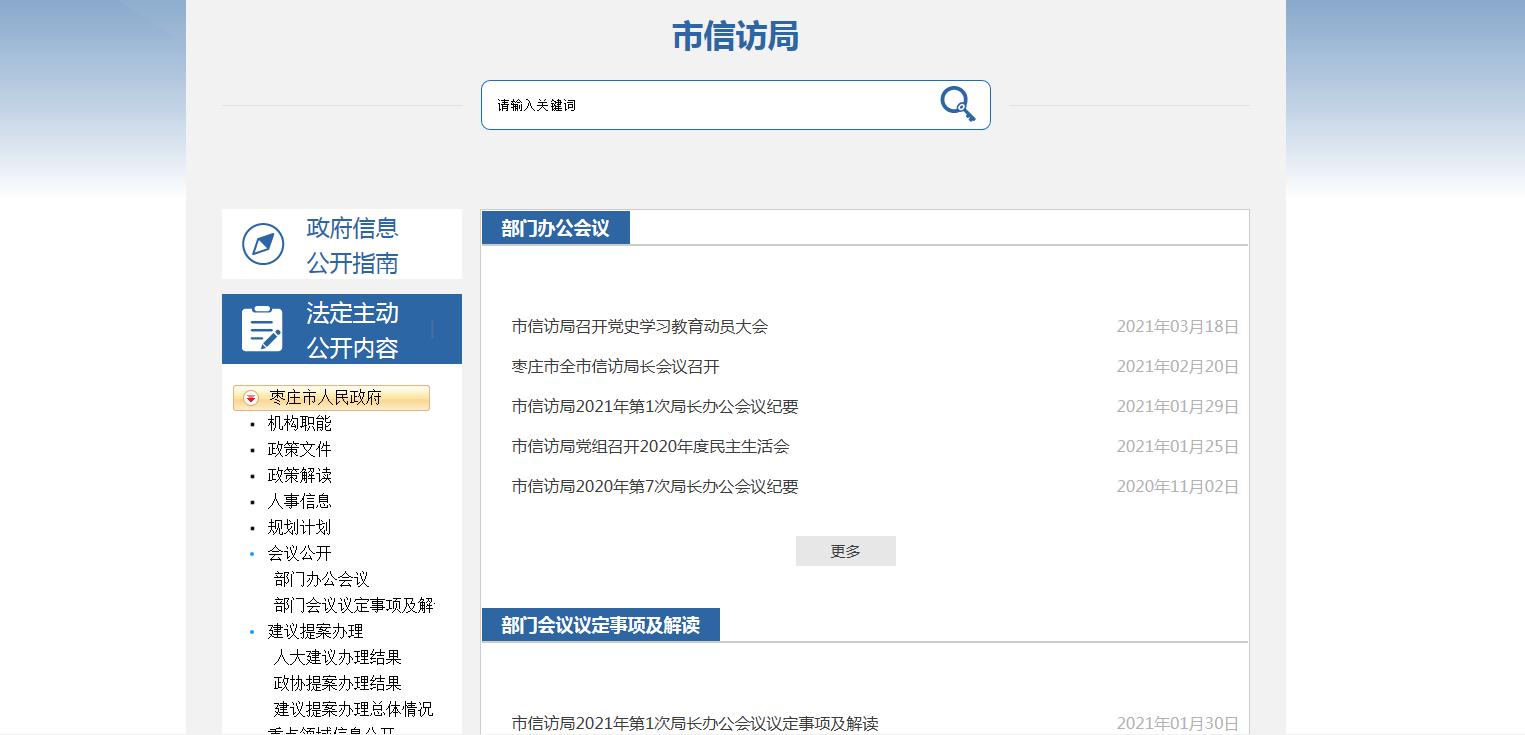 5.其他工作情况。及时公开市信访局承担的重点工作任务和《政府工作报告》确定事项办理进度，每季度公开一次，明确进展成效和下步举措。积极做好积案化解、领导接访、干部培训等政务信息公开，确保公众及时掌握信访工作动态。组织开展人民建议征集、信访条例宣传周和宪法宣传月活动，营造依法信访氛围。（二）依申请公开情况2020年，市信访局共收到依申请公开信息3条，全部按照要求按期给予规范性告知，保障了申请人的知情权和监督权。（三）政府信息管理情况一是加强组织领导，优化工作体制。发挥政务公开工作领导小组作用，切实加强对政府信息公开的领导。及时组织干部学习《中华人民共和国政府信息公开条例》《山东省政府信息公开办法》以及有关规定，制定了培训计划，及时组织落实。积极参加省信访局和市政府办公室组织的政务公开培训，及时传达会议精神，确保政务公开工作做好做细。二是规范工作程序，落实保密要求。按照《条例》和市政府有关工作要求，制定《枣庄市信访局信息公开指南》，规范公开信息工作的程序,使我局政府信息公开工作有据可依、有章可循。推进基层政务公开标准化规范化建设，严格规范公开程序。严格按照“谁主管、谁公开”、“谁公开、谁审查”、“谁审查、谁负责”和“先审查、后公开”的要求，加强对拟公开信息的保密审查，规范完善了保密审查流程与分工，信息公开前，需经办公室主任、分管领导审批、主要负责人审查确定后按“三审”制公开。三是完善管理机制，提高公开水平。根据《条例》要求，进一步建立健全政府信息主动公开制度、依申请公开制度、政府信息公开保密审查制度、信息公开工作责任追究制度等各类制度。通过完善工作机制，构建信息平台，保障了部门信息公开工作依法、及时、准确、有序地开展，为社会提供了便捷的信息公开服务。（四）平台建设情况一是优化政务公开专栏。根据市政府办公室要求，对平台目录进行了优化调整，确保信息发布准确。严格落实网络意识形态责任制，加强政府信息发布审核，把好政治关、政策关、文字关。二是完善新媒体平台。用好“枣庄信访”公众号、今日头条号等平台及时公开政务信息。加强与宣传、网信等部门以及新闻媒体的沟通联系，充分运用广播、电视、报纸、新闻网站等各级各类新闻媒体资源，做好政务公开工作。加强政民互动，在市信访局网站、“枣庄信访”微信公众号开设网上信访受理平台链接，为群众反映信访诉求提高便捷通道。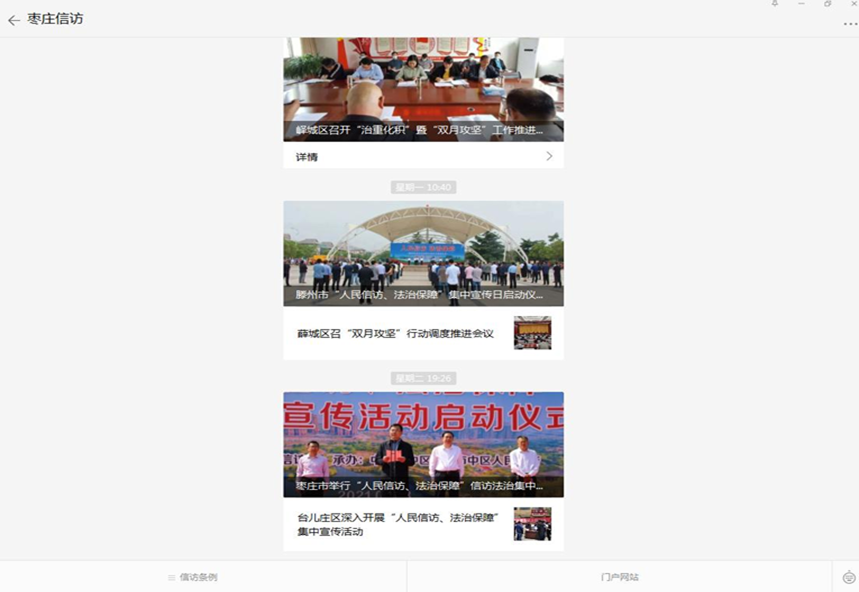 三是改造接访场所平台。对市级候访场所进行改造，划设安检区、导访区、登记区、自助区、候访区、接谈区6个功能区，形成集联合接访、调解听证、视频接访、网上信访、会商研判等业务于一体的综合性来访接待中心。将信访法规政策、来访接待处理流程等印成明白纸，摆放在窗口显著位置，方便来访群众随时取用；设置网上信访自助系统，方便群众自助信访。通过接访大厅LED大屏滚动播放依法信访宣传片、违法信访警示案例，让群众群众一站式了解信访法规，引导群众理性维权、依法维权。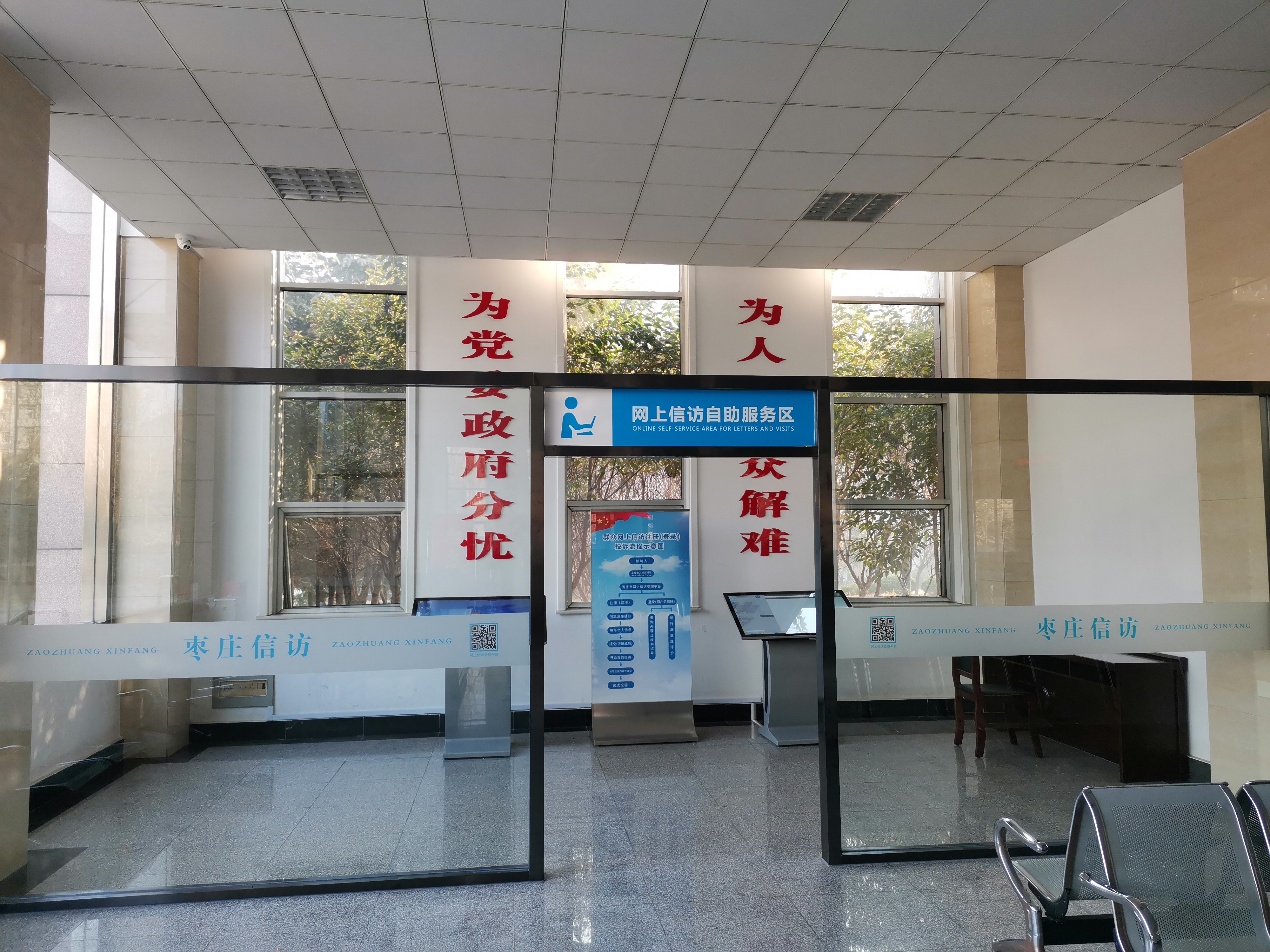 （五）监督保障情况一是加强组织领导。成立了政府信息公开工作领导小组，并配备了专职和兼职工作人员各1名。由局分管负责人具体指导、监督全局信息公开工作，各科室按职责要求分工落实政府信息公开各项工作，办公室负责政务公开日常工作。各科室严格按照政务公开工作要求，明确专人负责，做到了分工具体、责任明确，确保了政务公开工作落到实处。二是加强干部培训。将《中华人民共和国政府信息公开条例》纳入培训计划，通过学习、考核和讨论，提高工作人员履行职责过程中公开政府信息的自觉性。按照“统一要求，自行组织“的原则，在全局集中培训的前提下，由各科室自行组织相应的业务培训，加强对政务公开的内容、程序、方式、时间及监督管理等工作的培训，使政务公开做到有制可循、有制可依、依制办事、违制必究。三是强化监督评价。对中共中央办公厅、国务院办公厅《关于全面推进政务公开工作的意见》及其实施细则安排部署的各项工作进行“回头看”，逐项对照自查落实情况。将公开情况作为绩效考核评价的重要内容，工落实不到位的予以通报批评；对违反信息公开条例、不履行公开义务的，依法规追究责任。二、主动公开政府信息公开情况三、收到和处理政府信息公开申请情况四、政府信息公开行政复议、行政诉讼情况五、存在的主要问题及改进情况2020年，我局政府信息公开工作虽取得了一定成绩，但也还存在一些问题：如，部分栏目内容不够丰富；信息更新还不够及时高效；政府信息公开人员的业务水平、公开意识还需进一步提高；公开内容不具体，重点不突出，与群众需求还有差距；公开形式的便民性不足、覆盖面不广；主动公开工作的日常化、常态化有待进一步加强等。结合以上不足，我局将采取以下措施完善信息公开工作： （一）提高公开意识，建立长效机制。定期召开专题会议安排部署政务公开工作，认真制定本单位《政务公开年度工作要点》，将政务公开工作作为一项长期化、日常化和制度化的工作，严格按照市政务公开办工作要求，进一步统一思想，深化认识，确保组织到位、措施到位、责任到位。（二）严格规范程序，强化流程管理。严格规范信息的收集、编制、审查、发布、监管等各环节程序，明确有关信息发布的职责分工，加强监督管理，并建立健全考核制度和责任追究制度，避免互相推诿、遗漏信息等情况的发生。（三）丰富公开内容，创新公开形式。确保法定公开内容的及时性、准确性，拓宽主动公开范围，充分发挥微信公众号、今日头条号、抖音号等政务新媒体优势，以群众喜闻乐见的形式广泛发布丰富多样的信息内容，统筹推进政务新媒体与政府网站的协同联动、融合发展。（四）加大教育培训，提升业务水平。加强业务培训，科学化制定培训计划，突出培训课程的针对性和指导性，同时拓宽培训范围，把区（市）、镇街负责政务公开工作人员纳入年度政务公开培训范围，提升全市信访系统政务公开业务规范化水平，促进政府信息公开工作深入开展。六、其他需要报告的事项2020年，枣庄市信访局未收到人大代表建议、政协委员提案。枣庄市信访局2021年1月22日第二十条第（一）项第二十条第（一）项第二十条第（一）项第二十条第（一）项第二十条第（一）项信息内容本年新制作数量本年新制作数量本年新公开数量对外公开总数量规章0000规范性文件0000第二十条第（五）项第二十条第（五）项第二十条第（五）项第二十条第（五）项第二十条第（五）项信息内容上一年项目数量上一年项目数量本年增/减处理决定数量行政许可0000其他对外管理服务事项0000第二十条第（六）项第二十条第（六）项第二十条第（六）项第二十条第（六）项第二十条第（六）项信息内容上一年项目数量上一年项目数量本年增/减处理决定数量行政处罚0000行政强制0000第二十条第（八）项第二十条第（八）项第二十条第（八）项第二十条第（八）项第二十条第（八）项信息内容上一年项目数量上一年项目数量本年增/减本年增/减行政事业性收费0000第二十条第（九）项第二十条第（九）项第二十条第（九）项第二十条第（九）项第二十条第（九）项信息内容信息内容采购项目数量采购总金额采购总金额政府集中采购政府集中采购000（本列数据的勾稽关系为：第一项加第二项之和，等于第三项加第四项之和）（本列数据的勾稽关系为：第一项加第二项之和，等于第三项加第四项之和）（本列数据的勾稽关系为：第一项加第二项之和，等于第三项加第四项之和）申请人情况申请人情况申请人情况申请人情况申请人情况申请人情况申请人情况（本列数据的勾稽关系为：第一项加第二项之和，等于第三项加第四项之和）（本列数据的勾稽关系为：第一项加第二项之和，等于第三项加第四项之和）（本列数据的勾稽关系为：第一项加第二项之和，等于第三项加第四项之和）自然人法人或其他组织法人或其他组织法人或其他组织法人或其他组织法人或其他组织总计（本列数据的勾稽关系为：第一项加第二项之和，等于第三项加第四项之和）（本列数据的勾稽关系为：第一项加第二项之和，等于第三项加第四项之和）（本列数据的勾稽关系为：第一项加第二项之和，等于第三项加第四项之和）自然人商业企业科研机构社会公益组织法律服务机构其他总计一、本年新收政府信息公开申请数量一、本年新收政府信息公开申请数量一、本年新收政府信息公开申请数量4000004二、上年结转政府信息公开申请数量二、上年结转政府信息公开申请数量二、上年结转政府信息公开申请数量0000000三、本年度办理结果（一）予以公开（一）予以公开3000003三、本年度办理结果（二）部分公开（区分处理的，只计这一情形，不计其他情形）（二）部分公开（区分处理的，只计这一情形，不计其他情形）0000000三、本年度办理结果（三）不予公开1.属于国家秘密0000000三、本年度办理结果（三）不予公开2.其他法律行政法规禁止公开0000000三、本年度办理结果（三）不予公开3.危及“三安全一稳定”0000000三、本年度办理结果（三）不予公开4.保护第三方合法权益0000000三、本年度办理结果（三）不予公开5.属于三类内部事务信息0000000三、本年度办理结果（三）不予公开6.属于四类过程性信息0000000三、本年度办理结果（三）不予公开7.属于行政执法案卷0000000三、本年度办理结果（三）不予公开8.属于行政查询事项0000000三、本年度办理结果（四）无法提供1.本机关不掌握相关政府信息0000000三、本年度办理结果（四）无法提供2.没有现成信息需要另行制作0000000三、本年度办理结果（四）无法提供3.补正后申请内容仍不明确0000000三、本年度办理结果（五）不予处理1.信访举报投诉类申请0000000三、本年度办理结果（五）不予处理2.重复申请0000000三、本年度办理结果（五）不予处理3.要求提供公开出版物0000000三、本年度办理结果（五）不予处理4.无正当理由大量反复申请0000000三、本年度办理结果（五）不予处理5.要求行政机关确认或重新出具已获取信息0000000三、本年度办理结果（六）其他处理（六）其他处理1000001三、本年度办理结果（七）总计（七）总计4000004四、结转下年度继续办理四、结转下年度继续办理四、结转下年度继续办理0000000行政复议行政复议行政复议行政复议行政复议行政诉讼行政诉讼行政诉讼行政诉讼行政诉讼行政诉讼行政诉讼行政诉讼行政诉讼行政诉讼结果维持结果纠正其他结果尚未审结总计未经复议直接起诉未经复议直接起诉未经复议直接起诉未经复议直接起诉未经复议直接起诉复议后起诉复议后起诉复议后起诉复议后起诉复议后起诉结果维持结果纠正其他结果尚未审结总计结果维持结果纠正其他结果尚未审结总计结果维持结果纠正其他结果尚未审结总计000000000000000